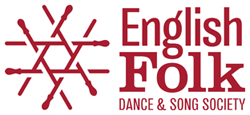 The Alan James Creative Artist Bursary and Residency Programme 2020/21Application Form 
Lead Applicant’s DetailsWho are you? Please list and give a brief CV of the artists involved in the residency.Proposal
Please outline the creative idea you wish EFDSS to support (500 words max)
How would EFDSS support benefit your creative development? (150 words max)What are the potential future developments for the results of the residency? 
(200 words max)Proposed Timetable Please note that we may not be able to accommodate your precise dates at Cecil Sharp House so flexibility will be very helpful.Proposed Budget Payment The bursary will be paid in two instalments: 80% of the grant will be paid on signature of offer letter; the balance will be paid on submission of a report which will be required within one month of completion of the project.Dates and submission detailsDeadline for completed applications Monday 1 June 2020Applicants will be informed of the outcome by Wednesday 1 July 2020 at the latest. All residencies to be completed by 28 February 2021

Completed applications should be returned to:-Zoe Nicol, Artistic Programme Co-ordinator, zoe@efdss.orgFunded by individual donations and grants from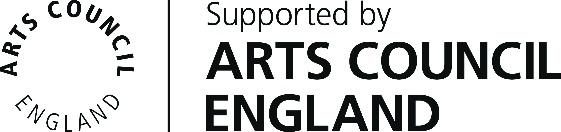 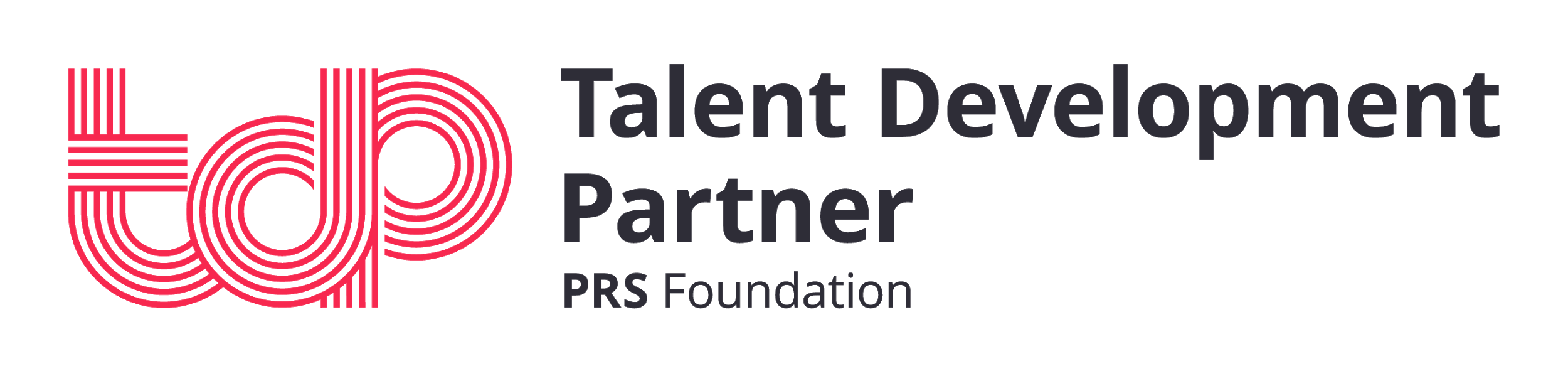 English Folk Dance and Song Society2 Regent’s Park Road, London, NW1 7AY020 7485 2206 ; www.efdss.orgRegistered Charity 305999; Company Limited by Guarantee 297142; VAT No. 233 8664 49Name of artist(s) Contact address Postcode Telephone Email Artist(s) website/social media linksLinks to sound or video files - please note this is mandatory, applications will not be considered without access to your music.Artists’ feesTravel costsAccommodation costsOther Expenses (please identify)Income – if your budget exceeds £2000, please identify where the additional funding will come from eg other grants, donations, own funds Amount £                  Funder                                              Confirmed/ Not Confirmed